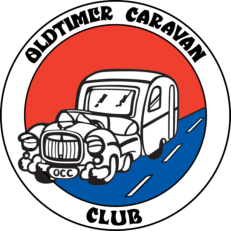 ECCR aux Pays-Bas9 au 12 mai 2024Camping “De Bergen” - Campinglaan 1 - 5446 PW WanroijLe moment est enfin venu, et l’équipe ECCR du Oldtimer Caravan Club a pu finaliser les derniers détails financiers. Auparavant, dans une période incertaine de crise énergétique et de guerre en Europe, il était tout un défi de pouvoir organiser un événement abordable comme l'ECCR. Mais nous avons réussi et nous pouvons dire avec fierté que nous l'avons terminé et que nous allons en faire une grande fête.Comme déjà annoncé, nous organiserons à nouveau l'ECCR à Wanroij (comme en 2017), en raison de la très bonne expérience précédente avec le camping et, d'autre part, de pouvoir à nouveau construire notre propre village de caravanes anciennes. Nous serons ensemble, sur un terrain qui crée des liens les uns avec les autres, à une époque où les gens sont de plus en plus opposés les uns aux autres.L'événement aura donc un caractère ouvert et nous partagerons entre nous la passion de notre hobby, comme nous le faisons depuis plus de 30 ans.Voici le programme de la rencontreJeudi 9 maiArrivées des participants durant toute la journée.Ouverture de l'ECCR 2024 l'après-midiVendredi 10 maiIl y aura une activité durant la journée (en option, non incluse dans le prix)Le soir, repas de gala, suivi de musique festiveSamedi 11 maiJournée portes ouvertes et brocanteDimanche 12 maiFin de l’ECCR 2024Les frais pour cet événement sont :Caravane comprenant 2 personnes : 245 €Caravane comprenant 1 personne : 207,50 €Personnes supplémentaires en caravane : 37,50 €Nuit supplémentaire : 30 €(un acompte de 50 € est à payer lors de l’inscription, à payer sur le compte du Oldtimer Caravan Club, à Ruinen : NL76 INGB 0006 1817 23)Les inscriptions se font individuellement, jusqu’au 1er avril 2024, chez Fred Leeflangeccr@oldtimercaravanclub.nlFred LEEFLANGOldtimer Carvan Club